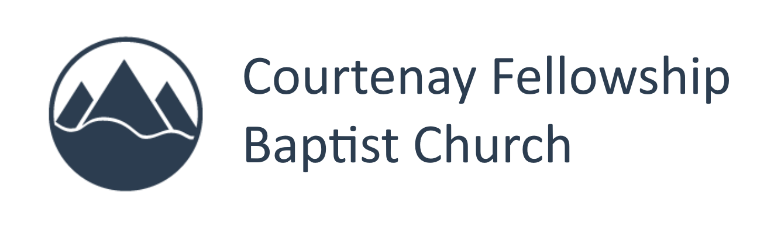 Name of Camper:      If request is being made on someone’s behalf, please provide the name of person recommending and relationship to camper.Camper’s Parent/Guardian:     Contact Phone:      Email:      Camp Attending:      Date of Camp:      Total cost of camp:      How much are you able to contribute towards the camp fee?     Is this your first time attending a Christian Camp?              Y	            NPlease tell us why you would like to attend camp OR if this request is being made on behalf of a camper, please explain why you are recommending them.